University Curriculum Council 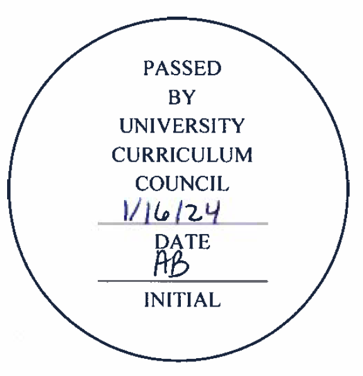 Approved Programs January 16, 2024PROGRAM CHANGESCollege of Health Sciences & ProfessionsProgram Code: BA6601 & BS6605Program Name: Social Work & Bachelor of Social WorkDepartment/School: Social WorkContact: Jenny Shadik (shadik@ohio.edu), Warren Galbreath (galbreat@ohio.edu) Desired Start Date: Fall 2024We propose removing Math 1200 as a required course. We now allow PSY 2110 or PSY 1110. Students will only need Math 1200 if they are taking PSY 2110 (and do not have a level 2 math placement).We propose adding Math 1500 as an option to meet the statistics requirement.We propose adding 1 credit hour to each of the two field seminars (SW4921 and SW4922) to add additional content to meet CSWE accreditation requirements.We propose adding the newly developed SW 2701 (Trauma and Human Rights) as a required courseWe would like to lower the Arts and Sciences 2000 and above credits from 50 to 45. This is a holdover from when social work was housed in the College of Arts and Sciences; reducing this number allows for the new course (2701) and the additional credit hours in field seminar to have a neutral impact on total credits required. Students achieve at least 42 of these credits through required major courses.We would like to lower the Arts and Sciences Distribution requirement of 9 CR in Natural Sciences and 9 CR in Humanities to 6 CR in each. This allows our students to pursue social work electives or other courses related to their future area of practice.Overall, the proposed changes reflect a 9-credit hour reduction.Scripps College of CommunicationProgram Code: BC5382Program Name: Media Arts ProductionDepartment/School: Media Arts and Studies Contact: Brian Plow (plow@ohio.edu) Desired Start Date: Fall 2024-25This program change proposal seeks to update course offerings to include recently created courses and remove courses that are no longer being taught. The proposal removes course options from outside the MAP major. The full list of courses being deleted and added are listed in the proposal in OCEAN. The proposal also removes the 1-credit hour Internship Requirement (#7) and replaces it with a 3-credit hour Capstone Requirement.  Finally, the proposal reduces the Media Studies Elective requirement to three (3) credit hours. This reduces the major required hours from 43 to 42. College of Arts & Sciences Program Code: BA5215Program Name: World ReligionsDepartment/School: Classics and Religious Studies Contact: Brian Collins (collinb1@ohio.edu)Desired Start Date: Fall 2024-25First, we are changing the name to Religious Studies to better conform to standard terminology in the field and to reflect the new name of the department, i.e., Classics and Religious Studies. Second, instead of requiring 21.0 credit-hours from the list of all CARS courses, we now require those 21.0 credit-hours from a distributed list: Majors will take 9.0 credit-hours (3 courses) of Class I Electives, 6.0 credit-hours (2 courses) of Class II Electives, and 6.0 credit-hours (2 courses) of CARS, JS, or affiliate courses of their choosing. Third, we are replacing the old 12.0-credit-hour core of classes, based on an outdated pedagogical model (a Bible course along with two courses in “other” religious traditions and a theory course), with a new core of 9.0 credit-hours (3 courses) from a longer list that includes Bible courses, major traditions, and an introductory course. Finally, we are replacing the 1.0-credit-hour colloquium that majors were formerly required to take twice with a 3.0-credit-hour capstone that they can take once and that will fulfill two BRICKS requirements and encourage them to think across disciplinary lines. If students are unable to take this course, they can fulfill that requirement with a 3.0-credit-hour independent study project. These changes will result in a net 2.0-credit-hour loss from the program.College of Arts & Sciences Program Code: OR5215Program Name: World ReligionsDepartment/School: Classics and Religious Studies Contact: Brian Collins (collinb1@ohio.edu)Desired Start Date: Fall 2024-25First, we are changing the name of the minor to Religious Studies to better conform to standard terminology in the field and to reflect the new name of the department, i.e., Classics and Religious Studies. Second, we are replacing the requirement that students take 15.0 credit hours (5 courses) from a single list with a requirement that students take 6.0 credit hours (2 courses) from the category now called “Class I Electives” and an additional 6.0 credit hours (2 courses) from elsewhere in the department for a total of 12.0 credit hours (4 courses). Third, we are replacing the 1.0-credit-hour colloquium that minors were required to take with a 3.0-credit-hour capstone that will fulfill two BRICKS requirements and encourage them to think across disciplinary lines. If students are unable to take this course, they have the option to fill that requirement with either a 3.0-credit-hour independent study project or another 4000-level CARS course. These changes will result in a net loss of 1.0 credit-hour from the minor.College of Arts & Sciences Program Code: BA5214Program Name: Classical CivilizationDepartment/School: Classics and Religious Studies Contact: Brian Collins (collinb1@ohio.edu)Desired Start Date: Fall 2024-25First, we are expanding the core offerings from four courses of which the students need three to twelve courses of which the students need four (two each from two groups of six), removing courses no longer offered, and adding courses that have been developed since the last update. Second, we are removing the requirement that students take courses outside the department so that they are not dependent on any curricular decisions that are not under our control. Finally, we are replacing the 1.0-credit-hour colloquium that majors were formerly required to take twice with a 3.0-credit-hour capstone that they can take once and that will fulfill two BRICKS requirements and encourage them to think across disciplinary lines. If students cannot take this course, they can fulfil that requirement with a 3.0-credit-hour independent study project. These changes result in a net increase of 1.0 credit-hour.College of Arts & Sciences Program Code: OR5214Program Name: Classical CivilizationDepartment/School: Classics and Religious Studies Contact: Brian Collins (collinb1@ohio.edu)Desired Start Date: Fall 2024-25First, the list of courses that meet what were formerly the “Greek Civilization” and the “Roman Civilization” requirements has been expanded to give students more options. Second, instead of being required to take one 2000-level elective and two 3000-level electives, students will be able to take one course each from two lists: Class I Electives are meant to broaden students’ knowledge of Classical civilizations and develop critical thinking, analysis, and communication and Class II Electives are meant to deepen students’ knowledge of Classical civilizations through topical courses that involve more complex analyses of ancient cultures and/or connect Greek and Roman cultures to other classical cultures. Third, we are replacing the 1.0 credit hour colloquium that minors were required to take with a 3.0 credit-hour capstone that will fulfill a BRICKS requirement and encourage them to think across disciplinary lines. If students are unable to take this course, they have the option to fulfill the requirement with a 3.0-credit-hour independent study project or another 4000-level CARS course. Majors are required to do either a capstone or a project, while minors are given the option to do so. These changes will result in a net loss of 1.0 credit hour from the minor.College of Arts & Sciences Program Code: MA5231Program Name: EnglishDepartment/School: EnglishContact: Jeremy Webster (webstej1@ohio.edu) Desired Start Date: Fall 2024-25First, we propose moving 8 hours of Literature and Critical Theory courses out of each of our three concentrations and into a common Literature and Theory Electives requirement. Students will choose courses to fulfill this requirement through advising with the Director of Graduate Studies. Second, we propose making the distribution of workshops in the Creative Writing concentration more flexible. Third, we propose changing the names and course lists for two of the distribution requirements in the Literary History concentration. And finally, we are changing the course numbers for most MA-level courses to fulfill the expectations for dual-listed courses.Due to these changes, the minimum requirements for our MA degree will remain 36 credit hours for all students.College of Arts & Sciences Program Code: PH5231Program Name: EnglishDepartment/School: EnglishContact: Jeremy Webster (webstej1@ohio.edu) Desired Start Date: Fall 2024-25We are seeking the following changes to prepare graduates for expanding career options and to specify the overall number of credit hours required to complete both individual components within the degree and the overall degree itself. First, we propose dividing current requirements in the “Professional English Courses” category into 8 credit hours of courses required for everyone and a menu of courses from which students choose an additional 8 credit hours. These latter courses focus on various kinds of professional development in English Studies. Second, we propose replacing specific course selections in each concentration with more flexible ones. We propose doing this in two ways: a) moving 12 credit hours of electives from each concentration to create a common Electives requirement and b) making remaining requirements in each concentration more flexible. Third, we propose standardizing the number of credit hours required for each concentration and clarifying the minimum number of credit hours required in the “Professional English Courses” and “Additional Requirements” categories. Fourth, we propose giving each of our three concentrations—Creative Writing, Literary History, and Rhetoric and Composition—its own program code for administrative purposes (tracking in admissions, advising, and student success measures).Patton College of Education Program Code: ME6229/ME5027 Program Name: Educational Leadership with Principal LicensureDepartment/School: Educational Studies Contact: Marci Shepard (shepardm@ohio.edu) Desired Start Date: Fall 2024-25EDCS 5090 Education and the Democratic Society changed from 4 credits to 3 credits whereas EDLE 6110 Law for Educational Leaders increased 3 credits to 4 credits. This program change is to reflect those course changes. No other changes were made; there is no change in credit hours.College of Fine ArtsProgram Code: ORDNCH Program Name: Dance History and Theory MinorDepartment/School: School of DanceContact: Tresa Randall (randall@ohio.edu) Desired Start Date: Fall 2024-25We are proposing updates to the Dance History and Theory Minor to enhance DEI goals and to make this minor more accessible for students. The proposed plan offers more flexibility in course requirements without sacrificing the program goals. Proposed changes include reducing the overall credit hours from 21 to 18; adding course options to the “Studio Dance Technique” requirement; moving Dance Cultures of the World from a recommended list to a requirement; reducing the hours in the “Dance History and Theory Studies” category from 18 to 12 credit hours; and adding an Elective requirement of 3 credit hours.NEW PROGRAM/ CERTIFICATECollege of Arts & Sciences Program Code: CTX82UProgram Name: Medical and Health HumanitiesDepartment/School: EnglishContact: Spencer Smith, smithsj@ohio.edu & Jeremy Webster (webstej1@ohio.edu) Desired Start Date: Fall 2024-25The Medical and Health Humanities certificate gives students the opportunity to explore the human condition in relation to health, illness, and healing through the lens of the humanities and its methodologies. With courses from a wide array of humanities disciplines, the certificate curriculum uses their methodologies to investigate the history and culture of medicine; explore embodiment, dis/ability, selfhood, and community; think critically about questions of ethics, power, and inclusion in healthcare; prepare aspiring professionals in health-related fields to be ethical participants in the healthcare arena and empathetic advocates for those they serve; and support students who want to engage health as a field of academic or creative inquiry. The certificate requires 13 credit hours, comprising two core requirements (4 credit hours) and three elective courses, at least one of which must be at the 3000/4000 level (9 credit hours). Each elective must be taken from a different program. The participating departments and schools are prepared to offer the courses needed according to their own capacity. Required courses (4 credit hours): • HUM 2010: Introduction to Medical and Health Humanities (3 credit hours) -NEW• HUM 4950: Capstone in Medical and Health Humanities (1 credit hour) -NEWElective courses (9 credit hours). Each elective must be taken from a different program and at least one must be at the 3000/4000 level: • AAS 4693: Legal Policy and Disparities in the American Health Care System (3 credit hours) • ANTH 3550: Medical Anthropology (3 credit hours) • ANTH 4580: Peoples, Plagues, and Pestilence: The Anthropology of Infectious Disease (3 credit hours) • ART 1600: Aesthetics of Architecture and Design (3 credit hours) • ART 2950: Introduction to Art Therapy (3 credit hours) • CARS 2140: Human Aspirations Among the Greeks and Romans (3 credit hours) • CARS 2170: Food, Drink and Identity in the Ancient World (3 credit hours) • CARS 2430: The History of Yoga: From Ancient Discipline to Modern Movement (3 credit hours) • CARS 3220: Thinking about Death: Belief and Practice (3 credit hours) • CARS 3430: Roman Social History (3 credit hours) • CFS 3800: Death, Dying, and Bereavement (3 credit hours) • COMS 3410: Women and Health Communication (3 credit hours) • ENG 2200: Introduction to Literature and Health (3 credit hours) • HIST 2540: Bread, Wine, Salt, Fat: History of Food before Refrigeration (500-1600) (3 credit hours) • HIST 2750: Disease, Medicine, and Society in Europe to 1800 (3 credit hours) • HIST 3500: Science and Society in the Modern World (3 credit hours) • HIST 3550: The Age of Darwin, 1800-Present • HSLS 1080: Introduction to Communication Differences and Disorders (3 credit hours) • HSLS 1130: Introduction to the Deaf Community (3 credit hours) • HSLS 2140: Introduction to Deaf Culture (3 credit hours) • HUM 4900: Special Topics in Medical and Health Humanities (3 credit hours) - NEW• IHS 2215: Medical Humanities: Global Health and Literature (3 credit hours) • IHS: 2290: Global Health in Film and Theater (3 credit hours) • IHS: 2820: Interprofessional Healthcare Through Creative Arts (2 credit hours) • IHS 3010: Spirituality in Healthcare (3 credit hours) • IHS 3600: Interpretation of Health and Medicine Through Literature (3 credit hours) • IHS: 4447: Critical Thinking and Reasoning in Clinical Problem Solving (3 credit hours) • IHS: 4514: Professional and Clinical Ethics for the Health Professions (3 credit hours) • MUS 1810: Introduction to Music Therapy (2 credit hours) • PHIL 2160: Introduction to the Philosophy of Science (3 credit hours) • PHIL 2700: Philosophy of Technology and Society (3 credit hours) • PHIL 3310: Moral Problems in Medicine (3 credit hours) • PHIL 3320: Philosophy of Sex and Love (3 credits) • PHIL 3400: Philosophy of Death and Dying (3 credit hours) • SOC 2310: Sociology of Health and Health Care (3 credit hours) • SOC 3650: Sociology of Mental Illness (3 credit hours) • WGSS 1000: Introduction to Women’s Gender, and Sexuality Studies (3 credit hours) • WGSS 2200: Introduction to LGBT Studies (3 credit hours) • WGSS 2600: Sex and Society (3 credit hours)EXPEDITEDCollege of Arts & Sciences  Program Code: BA4252 Program Name: AnthropologyDepartment/School: Sociology and AnthropologyContact: Haley Duschinski (duschins@ohio.edu) Desired Start Date: Spring 2024We are requesting a minor revision of DARS structure (course groups) with no overall change in total hours and no negative impact on student ability to complete the program. The program currently requires 33 total credit hours, including: 9 hours from the introductory courses ANTH 1010, 2010, and 2020; 9 credit hours at the 3000/4000 level across three subfields; 6 credit hours at the 4000 level across two subfields; and 9 credit hours in any ANTH course. With the BRICKS transition, we have created new cross-listed 2000-level courses in SOC and ANTH. With this change, students could conceivably complete the major with 18 of 33 credits at the 1000 and 2000 level. We are requesting to change the requirements to “9 hours from the introductory courses ANTH 1010, 2010, and 2020; 15 credit hours at the 3000/4000 level across three subfields; 6 credit hours at the 4000 level across two subfields; and 3 credit hours in any ANTH course.College of Arts & Sciences  Program Code: OR4252 Program Name: AnthropologyDepartment/School: Sociology and AnthropologyContact: Haley Duschinski (duschins@ohio.edu) Desired Start Date: Spring 2024We are requesting a minor revision of DARS structure (course groups) with no overall change in total hours and no negative impact on student ability to complete the program. The minor program currently requires 18 total credit hours, including: 2 courses from the introductory courses ANTH 1010, 2010, and 2020; 2 courses at the 3000/4000 level with at least one at the 4000 level; and additional anthropology courses as needed to fulfill the 18 credit hour requirement.With the BRICKS transition, we have created new cross-listed 2000-level courses in SOC and ANTH. With this change, students could conceivably complete the minor with 12 of 18 credits (4 of 6 courses) at the 1000 and 2000 level. We are requesting to change the requirement to: 2 courses from the introductory courses ANTH 1010, 2010, and 2020; 3 courses at the 3000/4000 level with at least one at the 4000 level; and additional anthropology courses as needed to fulfill the 18 credit hour requirement.”College of Arts & Sciences  Program Code: BA5225Program Name: SpanishDepartment/School: Modern Languages Contact: Muriel Gallego (gallego@ohio.edu) Desired Start Date: Spring 2024We seek approval to change the current course requirements for the Spanish major by fusing three 4000-level course categories (Advanced Hispanic Linguistics, Advanced Latin American Literature and Culture, and Advanced Peninsular Literature and Culture). In effect, no major modifications will be implemented as students must take the same number of credit hours. The proposed change will increase scheduling flexibility and student options, better allow the section to attract students with diverse interests and expand the section’s curricular profile to a broader focus. The proposed change will allow students more opportunity to pursue their individual curricular interests, for example, focusing on literature, linguistics, or culture and civilization coursework. In addition, as the university continues to downsize, this change will allow us to continue offering the number of courses students need to complete their major. This change will have no impact on total program hours or number/level of courses and will have no impact on resource requirements or faculty. NOTIFICATIONSSuspending admissions to online modalityMI5367 Information and Telecommunications System- MITS OnlineContact: Julio Arauz (arauz@ohio.edu) This notification serves the purpose of updating the status of the online program, MI5367. Since the Fall 2020 semester, this program has not been accepting new applications. As of January 2024, only two students remain in the program, they have both completed all their regular coursework and are working on their final experience class.Administrative Code I am requesting an administrative ND program code created for Aviation Flight.  Aviation Flight is currently in a situation where we are going to have to manage enrollment into this program through more selective admission guidelines and the use of a wait list. After speaking with David Juedes and Kris Kumfer, we were initially planning to use ND 1201 and an associated action code. However, after further discussions with Candace Boeninger, Katie Troyer, Bob Bulow, and Vincent Prior, it was determined that a new administrative ND program code for Undecided (intending Aviation Flight) would be more appropriate for the tracking of these students through OBI and for Orientation.    Here is the newly designed process for students applying to Aviation Flight: Students eligible for admission to the University would be admitted initially to the new Undecided (intending Aviation Flight) program code.  In their admission notification, they would be told that admission to Aviation Flight is selective, and they have been admitted to the University as an Undecided (intending Aviation Flight) student and they will need to complete and submit a supplementary application to be considered for admission into Aviation Flight. If they do not submit the supplementary application, they will remain admitted to the University as an Undecided student or request a major change.  Students who submit the supplementary application will then be reviewed for admission to Aviation Flight. A small group will be admitted to Aviation Flight and their program code will be changed accordingly. The remaining students will be told they have been placed on a waitlist and can either remain on it, change their major, or withdraw their application. We plan to close the waitlist in mid-May once we have confirmed all available Aviation Flight spots have been filled. Those who are still on the wait list will be notified that they can enroll at OHIO as an Undecided student through University College, change their major, or withdraw their app.  The reason we believe this new Undecided (intending Aviation Flight) program code should not be viewed as a pre-major is because the program requirements are the same as the existing ND1201 Undecided code. If the students decide to remain admitted under this new program code, University College would advise them as any other undecided students. This new code is strictly for tracking purposes, like the existing ND1206, ND1207, and ND1208 administrative plan codes.